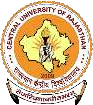 CENTRAL UNIVERSITY OF RAJASTHANADVERTISEMENT NO: CURAJ/BIOCHEM/SKP/CSIR /01	02/09/2022Applications are invited for the following assignment in a purely time bound research project undertaken in the Department of Biochemistry, School of Life Sciences of the University.For technical information on the project, the candidate may contact the Principal Investigator Prof. Sanjib K Panda (sanjib.panda@curaj.ac.in), Department of Biochemistry, Central University of Rajasthan. Further details can be found in department profile.Eligible and interested candidates should send their CV along with scanned original documents in a single pdf directly to the PI of the project on or before 25/09/2022. The eligible candidates after screening will be informed to attend the offline interview conducted by the Department of Biochemistry, Central University of Rajasthan. No TA/DA will be paid for attending the interview.Prof. Sanjib K Panda, PI Department of BiochemistrySl. No.Name of the temporary postName of the temporary postName of the temporary postJunior Research Fellow1Number ofPostPost012Title pf the Research ProjectTitle pf the Research ProjectTitle pf the Research ProjectGenome Editing of Rice for Functional Characterization of Arginine Decarboxylase for Aluminum Tolerance in Acidic Condition.3Name of the Funding AgencyName of the Funding AgencyName of the Funding AgencyCSIR3Tenure of the AssignmentTenure of the AssignmentTenure of the Assignment01 Year (extendable for another year based on performance)4Job DescriptionJob DescriptionJob DescriptionTo carry out the research work in the field of plant molecular biology5Consolidated	monthly compensation / FellowshipConsolidated	monthly compensation / FellowshipConsolidated	monthly compensation / FellowshipAs per the norms (Rs. 31,000)6Essential experiencequalificationsandM.Sc. in Biochemistry, Botany and any branch of life science with ≥ 55% or equivalent CGPA from a recognized university/institute as per UGC norms. Candidate shouldhave qualified NET/ valid GATE score for JRF.7Desirable experiencequalificationsandCandidates with knowledge and experience in plant molecular and biotechnology may be preferred.8AccommodationAccommodationAccommodationBachelor accommodation in the University may be providedsubject to availability.